关于组织征订“质量月”配套彩页等宣传品的通知各有关单位8月14日，市场监管总局等相关部门联合印发《市场监管总局等16个部门关于开展2020年全国“质量月”活动的通知》(国市监质〔2020〕133号)，部署联合开展以“建设质量强国 决胜全面小康”为主题的2020年全国“质量月”活动，其中，计量人主要开展集贸市场计量专项检查，开展“计量服务中小企业行”活动。　　为配合国家市场监督管理总局2020年质量月活动，积极宣传计量、检验检测等国家质量技术基础。《中国计量》杂志社设计制作了“诚信计量宣传画”、“计量与质量宣传彩页”（14张）、“计量与消费者权益宣传彩页”（14张）、“计量与市场监管宣传彩页”（5张）。宣传彩页通过老百姓喜闻乐见的漫画形式，生动体现出计量对质量的基础支撑作用。　　“计量与质量宣传彩页”内容分别为：计量助力中国智造、计量保障中国品质、计量推动中国创新、计量夯实中国基础；计量铸就中国质量、计量保障产品质量、计量支撑工程质量、计量与眼镜质量、计量与诊疗质量、计量与中医疗效、推动工业强基工程、保障质量过程控制、构建国家现代先进测量体系、助力国家产业计量测试中心建设。为配合质量月期间各地实验室开放活动，本社还设计制作了计量科普彩页（11张）、“漫话国际单位制系列折页”（10张）、“计量历史文化彩页”（8张）、“计量与民生宣传彩页”（20张）。彩页规格为210mm×285mm（大16开），157克铜版纸彩色印刷。　　《中国计量》杂志社为各地能更好的宣传计量，精心设计制作了中国计量历史文化卡片，这套卡片以扑克牌的形式体现，共54张，图文并茂、通俗易懂，让老百姓在休闲中了解计量，在简单中认知计量。这套卡片适合各种活动中作为宣传品、小奖品、小礼品发放，比如各地在“9月质量月”期间组织活动时作为宣传品发放、各级实验室开放实验室时作为小礼品发放、工会组织活动时使用等。希望各单位在质量月期间主动宣传计量相关知识，积极订购相关宣传品。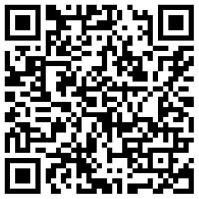 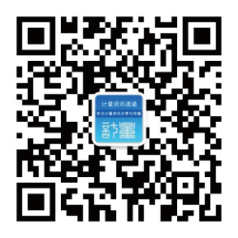 联系人：王  澎：15010256278（微信），（010）64225597，QQ：897822398吴庆涛：13520045771（微信），（010）64224980，QQ：1901537050马  靖：13521354231（微信），（010）64480185，QQ：491332989E-mail：1454401916@qq.com      网  址：www.chinajl.com.cn《中国计量》杂志社2020年8月20日回执一：“计量与质量”宣传彩页订购回执（500元以上免邮费，500元以下加收20元邮费）注：直接汇款，请在汇款单上注明订购产品名称；通过财政汇款，请注明订购单位名称及订购产品名称；发电子版订单的订户请将订购单位名称加在回执文件名前。银行汇款：户名：《中国计量》杂志社；开户行：招商银行北京分行北三环支行；账号：862280335910001（银行代码：308100005141）联系人：王  澎：15010256278（微信），（010）64225597，QQ：897822398吴庆涛：13520045771（微信），（010）64224980，QQ：1901537050马  靖：13521354231（微信），（010）64480185，QQ：491332989E-mail：1454401916@qq.com      网  址：www.chinajl.com.cn回执二：其他彩页及相关宣传品（500元以上免邮费，500元以下加收20元邮费）注：直接汇款，请在汇款单上注明订购产品名称；通过财政汇款，请注明订购单位名称及订购产品名称；发电子版订单的订户请将订购单位名称加在回执文件名前。银行汇款：户名：《中国计量》杂志社；开户行：招商银行北京分行北三环支行；账号：862280335910001（银行代码：308100005141）联系人：王  澎：15010256278（微信），（010）64225597，QQ：897822398吴庆涛：13520045771（微信），（010）64224980，QQ：1901537050马  靖：13521354231（微信），（010）64480185，QQ：491332989E-mail：1454401916@qq.com      网  址：www.chinajl.com.cn特别提醒：1.回执一、二中各栏对应情况：“计量与质量”编号与内容对应关系：301计量助力中国智造、302计量保障中国品质、303计量推动中国创新、304计量夯实中国基础；305计量铸就中国质量、306计量保障产品质量、307计量支撑工程质量、308计量与眼镜质量、309计量与诊疗质量、310计量与中医疗效、311推动工业强基工程、312保障质量过程控制、313构建国家现代先进测量体系、314助力国家产业计量测试中心建设。“计量与消费者权益”编号与内容对应关系：401质量与计量、402居家消费与计量、403购物消费与计量、404出行消费与计量、405房屋消费与计量、406餐饮消费与计量、407医疗消费与计量、408娱乐消费与计量、409快递与计量、410手机数据流量与计量、411网约车与计量、412充电桩与计量、413定量包装商品的量与计量、414近视防控与计量（413-414为新增）。“计量与市场监管”编号与内容对应关系：801用汽车油量表判断加油量准确吗、802同样一箱油行驶里程为什么不一样、803早晨加油比中午加油更合适吗、804加油量超过额定容量合理吗、805汽油回收系统偷走了我的油吗（本系列5张均为新增）。“计量与民生”编号与内容对应关系：101家用电能表、102家用燃气表、103民用水表、104户用热量表、105眼镜、106血压计、107血糖仪、108燃油加油机、109出租汽车计价器、110电子秤、111电子汽车衡、112能效标识、113过度包装、114身边的法定计量单位（1）、115身边的法定计量单位（2）、116体温计、117眼压计、118多参数监护仪、119呼出气体酒精含量检测仪、120机动车测速仪（116-120为新增）。“计量知识科普系列”编号与内容对应关系：K01长度计量、K02温度计量、K03力学计量、K04电磁计量、K05光学计量、K06声学计量、K07无线电计量、K08时间频率计量、K09电离辐射计量、K10化学计量、K11生物计量。“漫话国际单位制系列折页”（一套10张）：701漫话国际单位制、702漫话国际单位制-安培、703漫话国际单位制-开尔文、704漫话国际单位制-坎德拉、705漫话国际单位制-米、706漫话国际单位制-秒、707漫话国际单位制-摩尔、708漫话国际单位制-千克，709图说计量单位制（一）-起源与发展、710图说计量单位制（二）-米制诞生与推广。“计量历史文化”编号与内容对应关系：201计量的起源、202秦统一度量衡、203古代的时间计量、204中国古代度量衡瑰宝（度）、205中国古代度量衡瑰宝（量）、206中国古代度量衡瑰宝（衡）、207秤杆上的福禄寿、208曹冲称象。2.为了您能及时收到，请务必用正楷字详细填写订单，连同汇款复印件发电子邮件到1454401916@qq.com。如需发票请在订单上注明。此回执复印有效。3.发电子版订单的订户请将订购单位名称加在回执文件名前。收 件 人电话手机电话手机电话电子邮箱QQ号码QQ号码纳税人识别号或统一社会信用代码微   信微   信订购单位（开票全称）邮   码邮   码详细地址计量与质量宣传彩页1元/张301（    ）张、302（　　）张、303（    ）张、304（    ）张305（    ）张、306（　　）张、307（　　）张、308（　　）张309（　　）张、310（　　）张、311（　　）张、312（　　）张313（　　）张、314（　　）张。301（    ）张、302（　　）张、303（    ）张、304（    ）张305（    ）张、306（　　）张、307（　　）张、308（　　）张309（　　）张、310（　　）张、311（　　）张、312（　　）张313（　　）张、314（　　）张。301（    ）张、302（　　）张、303（    ）张、304（    ）张305（    ）张、306（　　）张、307（　　）张、308（　　）张309（　　）张、310（　　）张、311（　　）张、312（　　）张313（　　）张、314（　　）张。301（    ）张、302（　　）张、303（    ）张、304（    ）张305（    ）张、306（　　）张、307（　　）张、308（　　）张309（　　）张、310（　　）张、311（　　）张、312（　　）张313（　　）张、314（　　）张。301（    ）张、302（　　）张、303（    ）张、304（    ）张305（    ）张、306（　　）张、307（　　）张、308（　　）张309（　　）张、310（　　）张、311（　　）张、312（　　）张313（　　）张、314（　　）张。301（    ）张、302（　　）张、303（    ）张、304（    ）张305（    ）张、306（　　）张、307（　　）张、308（　　）张309（　　）张、310（　　）张、311（　　）张、312（　　）张313（　　）张、314（　　）张。301（    ）张、302（　　）张、303（    ）张、304（    ）张305（    ）张、306（　　）张、307（　　）张、308（　　）张309（　　）张、310（　　）张、311（　　）张、312（　　）张313（　　）张、314（　　）张。计量与消费者权益宣传彩页
1元/张401（    ）张、402（　　）张、403（　　）张、404（    ）张、405（　　）张、406（    ）张、407（　　）张、408（　　）张、409（    ）张、410（    ）张、411（　　）张、412（　　）张、413（    ）张、414（    ）张。401（    ）张、402（　　）张、403（　　）张、404（    ）张、405（　　）张、406（    ）张、407（　　）张、408（　　）张、409（    ）张、410（    ）张、411（　　）张、412（　　）张、413（    ）张、414（    ）张。401（    ）张、402（　　）张、403（　　）张、404（    ）张、405（　　）张、406（    ）张、407（　　）张、408（　　）张、409（    ）张、410（    ）张、411（　　）张、412（　　）张、413（    ）张、414（    ）张。401（    ）张、402（　　）张、403（　　）张、404（    ）张、405（　　）张、406（    ）张、407（　　）张、408（　　）张、409（    ）张、410（    ）张、411（　　）张、412（　　）张、413（    ）张、414（    ）张。401（    ）张、402（　　）张、403（　　）张、404（    ）张、405（　　）张、406（    ）张、407（　　）张、408（　　）张、409（    ）张、410（    ）张、411（　　）张、412（　　）张、413（    ）张、414（    ）张。401（    ）张、402（　　）张、403（　　）张、404（    ）张、405（　　）张、406（    ）张、407（　　）张、408（　　）张、409（    ）张、410（    ）张、411（　　）张、412（　　）张、413（    ）张、414（    ）张。401（    ）张、402（　　）张、403（　　）张、404（    ）张、405（　　）张、406（    ）张、407（　　）张、408（　　）张、409（    ）张、410（    ）张、411（　　）张、412（　　）张、413（    ）张、414（    ）张。计量与市场监管彩页（　　）套    （5元/套）（　　）套    （5元/套）（　　）套    （5元/套）（　　）套    （5元/套）（　　）套    （5元/套）（　　）套    （5元/套）（　　）套    （5元/套）计量宣传卡片（扇子）2元/个 （      ）个 （      ）个计量书签3元/套计量书签3元/套（    ）套（    ）套（    ）套中国计量历史文化卡片（       ）套    （100副起订（免邮费），100-999副，5元/副；1000-4999副，4元/副；5000-9999副，3.5元/副；10000副以上，3元/副。）（       ）套    （100副起订（免邮费），100-999副，5元/副；1000-4999副，4元/副；5000-9999副，3.5元/副；10000副以上，3元/副。）（       ）套    （100副起订（免邮费），100-999副，5元/副；1000-4999副，4元/副；5000-9999副，3.5元/副；10000副以上，3元/副。）（       ）套    （100副起订（免邮费），100-999副，5元/副；1000-4999副，4元/副；5000-9999副，3.5元/副；10000副以上，3元/副。）（       ）套    （100副起订（免邮费），100-999副，5元/副；1000-4999副，4元/副；5000-9999副，3.5元/副；10000副以上，3元/副。）（       ）套    （100副起订（免邮费），100-999副，5元/副；1000-4999副，4元/副；5000-9999副，3.5元/副；10000副以上，3元/副。）（       ）套    （100副起订（免邮费），100-999副，5元/副；1000-4999副，4元/副；5000-9999副，3.5元/副；10000副以上，3元/副。）金额合计 （大写）   万    仟   佰    拾    元    （小写）（     ）元 （大写）   万    仟   佰    拾    元    （小写）（     ）元 （大写）   万    仟   佰    拾    元    （小写）（     ）元 （大写）   万    仟   佰    拾    元    （小写）（     ）元 （大写）   万    仟   佰    拾    元    （小写）（     ）元 （大写）   万    仟   佰    拾    元    （小写）（     ）元 （大写）   万    仟   佰    拾    元    （小写）（     ）元汇款方式邮局（ 　 ） 　 银行（     ）邮局（ 　 ） 　 银行（     ）是否要发票是否要发票是否要发票是否要发票　是（  ）  否（  ）回执一合计回执二合计总  计收 件 人电话手机电话电子邮箱QQ号码纳税人识别号或统一社会信用代码微    信订购单位（开票全称）邮    码详细地址计量与民生彩页1元/张101（  　）张、102（　  ）张、103（　  ）张、104（　  ）张、105（  　）张、106（    ）张、107（　  ）张、108（  　）张、109（　  ）张、110（　  ）张、111（    ）张、112（  　）张、113（　  ）张、114（　  ）张、115（  　）张、116（  　）张、117（　  ）张、118（　  ）张、119（  　）张、120（  　）张。101（  　）张、102（　  ）张、103（　  ）张、104（　  ）张、105（  　）张、106（    ）张、107（　  ）张、108（  　）张、109（　  ）张、110（　  ）张、111（    ）张、112（  　）张、113（　  ）张、114（　  ）张、115（  　）张、116（  　）张、117（　  ）张、118（　  ）张、119（  　）张、120（  　）张。101（  　）张、102（　  ）张、103（　  ）张、104（　  ）张、105（  　）张、106（    ）张、107（　  ）张、108（  　）张、109（　  ）张、110（　  ）张、111（    ）张、112（  　）张、113（　  ）张、114（　  ）张、115（  　）张、116（  　）张、117（　  ）张、118（　  ）张、119（  　）张、120（  　）张。101（  　）张、102（　  ）张、103（　  ）张、104（　  ）张、105（  　）张、106（    ）张、107（　  ）张、108（  　）张、109（　  ）张、110（　  ）张、111（    ）张、112（  　）张、113（　  ）张、114（　  ）张、115（  　）张、116（  　）张、117（　  ）张、118（　  ）张、119（  　）张、120（  　）张。101（  　）张、102（　  ）张、103（　  ）张、104（　  ）张、105（  　）张、106（    ）张、107（　  ）张、108（  　）张、109（　  ）张、110（　  ）张、111（    ）张、112（  　）张、113（　  ）张、114（　  ）张、115（  　）张、116（  　）张、117（　  ）张、118（　  ）张、119（  　）张、120（  　）张。101（  　）张、102（　  ）张、103（　  ）张、104（　  ）张、105（  　）张、106（    ）张、107（　  ）张、108（  　）张、109（　  ）张、110（　  ）张、111（    ）张、112（  　）张、113（　  ）张、114（　  ）张、115（  　）张、116（  　）张、117（　  ）张、118（　  ）张、119（  　）张、120（  　）张。计量知识科普1元/张K01（  　）张、K02（　  ）张、K03（　  ）张、K04（　  ）张、K05（  　）张、K06（    ）张、K07（　  ）张、K08（  　）张、K09（　  ）张、K10（　  ）张、K11（    ）张。K01（  　）张、K02（　  ）张、K03（　  ）张、K04（　  ）张、K05（  　）张、K06（    ）张、K07（　  ）张、K08（  　）张、K09（　  ）张、K10（　  ）张、K11（    ）张。K01（  　）张、K02（　  ）张、K03（　  ）张、K04（　  ）张、K05（  　）张、K06（    ）张、K07（　  ）张、K08（  　）张、K09（　  ）张、K10（　  ）张、K11（    ）张。K01（  　）张、K02（　  ）张、K03（　  ）张、K04（　  ）张、K05（  　）张、K06（    ）张、K07（　  ）张、K08（  　）张、K09（　  ）张、K10（　  ）张、K11（    ）张。K01（  　）张、K02（　  ）张、K03（　  ）张、K04（　  ）张、K05（  　）张、K06（    ）张、K07（　  ）张、K08（  　）张、K09（　  ）张、K10（　  ）张、K11（    ）张。K01（  　）张、K02（　  ）张、K03（　  ）张、K04（　  ）张、K05（  　）张、K06（    ）张、K07（　  ）张、K08（  　）张、K09（　  ）张、K10（　  ）张、K11（    ）张。漫话国际单位制
系列折页（　　）套    （15元/套）（　　）套    （15元/套）（　　）套    （15元/套）（　　）套    （15元/套）（　　）套    （15元/套）（　　）套    （15元/套）计量历史文化彩页1元/张201（　　）张、202（　　）张、203（　　）张、204（　　）张、205（　　）张、206（　　）张、207（　　）张、208（　　）张。201（　　）张、202（　　）张、203（　　）张、204（　　）张、205（　　）张、206（　　）张、207（　　）张、208（　　）张。201（　　）张、202（　　）张、203（　　）张、204（　　）张、205（　　）张、206（　　）张、207（　　）张、208（　　）张。201（　　）张、202（　　）张、203（　　）张、204（　　）张、205（　　）张、206（　　）张、207（　　）张、208（　　）张。201（　　）张、202（　　）张、203（　　）张、204（　　）张、205（　　）张、206（　　）张、207（　　）张、208（　　）张。201（　　）张、202（　　）张、203（　　）张、204（　　）张、205（　　）张、206（　　）张、207（　　）张、208（　　）张。计量法律法规（　　）本  （50元/本，100本以上，40元/本）（　　）本  （50元/本，100本以上，40元/本）（　　）本  （50元/本，100本以上，40元/本）（　　）本  （50元/本，100本以上，40元/本）（　　）本  （50元/本，100本以上，40元/本）（　　）本  （50元/本，100本以上，40元/本）新中国计量史（　　）套  （780元/套）（　　）套  （780元/套）（　　）套  （780元/套）（　　）套  （780元/套）（　　）套  （780元/套）（　　）套  （780元/套）金额合计 （大写）   万    仟   佰    拾    元    （小写）（     ）元 （大写）   万    仟   佰    拾    元    （小写）（     ）元 （大写）   万    仟   佰    拾    元    （小写）（     ）元 （大写）   万    仟   佰    拾    元    （小写）（     ）元 （大写）   万    仟   佰    拾    元    （小写）（     ）元